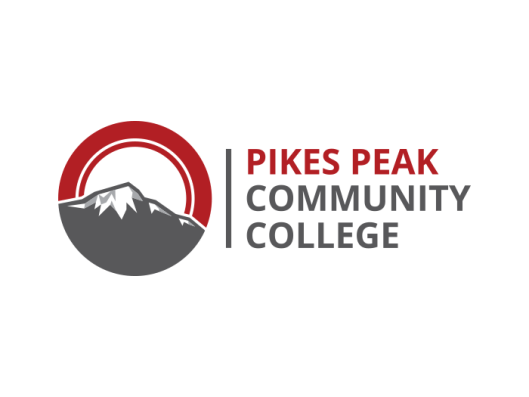 Spring 2019ColoMATYCIntegrating by the Method of IndivisiblesShawna L. MahanProfessor of MathematicsPikes Peak Community CollegeShawna.mahan@ppcc.eduIntegrating by the Method of IndivisiblesShawna L. MahanFebruary 2019A.  IntroductionIn pursuit of methods of calculating areas and arc lengths, John Wallis (1616-1703) extended the ideas and methods from Descarte’s Géometrie and Toricelli’s Opera Geometrica (1644), works about algebra and calculus, respectively.  Toricelli’s work is inspired by Cavalieri’s theory of indivisibles, laid out in his Geometrica (1635), which was thought to have resurrected ancient Greek methods.  His journey is laid out in his masterpiece, the Arithmetica Infinitorum (1655).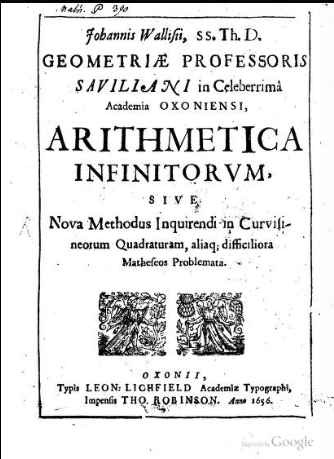 Title Page of Arithmetica Infinitorum, 1656 (first edition written in 1655), from digital scan by Google docs, 2018During this period, Wallis has not worked in isolation.  He was appointed the second Savilian chair of geometry in 1649 and was familiar with the works of other prominent mathematicians of the day as they are aware of his work.  His peers are Fermat, Newton, Descartes, Cavalieri, Leibniz, Harriot, Gregory, Neil, Huygens, Pascal, Torricelli, and Oughtred, to name a few of them.  His knowledge of mathematics was world encompassing.  For example, he translated Archimedes’ Sand-reckoning (MacTutor History of Mathematics, Biography of Wallis).  During this time, there are many arguments and feuds about provenance of ideas, many claiming to be premiere.  One possible reason for this is the explosion of ideas related to number theory, calculus, algebra, and analysis which pour out of the mathematical community furiously.  Newton gave credit to Wallis’s work in Arithmetica, for example, for his full realization of the binomial expansion theorem.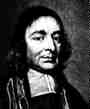 Portrait of Wallis taken from MacTutor History of Mathematics siteThe structure of the Arithmetica is propositional and its objective is to turn a geometric figure’s area into chords, and in turn, turn the chords into an arithmetic progression.  Wallis does this by inscribing areas in a variety of curves [Stedall, page 3].  Wallis wanted us to see the development of each of his ideas and often built from simple to complex, fairly quick.  In this text, I see many familiar algebra notations, analysis, reasoning, and calculus concepts in their early or middle phases.  Some of these arePre formal definition of the limit (epsilon-delta thinking, similar to Archimedes);Figurate number representation, pattern use and extensions (triangle, square, pyramidal numbers);Inductive reasoning (he calls it induction) and interpolations;Rectifying curves, that is, finding the length of a curve, with particular interest in  and  forms;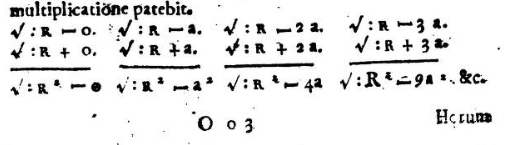 Arithmetica Infinitorum, Middle of Proposition 122, page 93The main focus of the text was the quadrature of the circle, that is, squaring the circle, evaluation of  by Cavalieri’s method of indivisibles;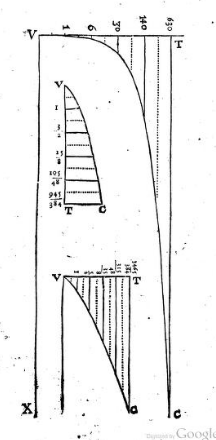 Arithmetica Infinitorum, Page ii, Circuli Quadraturam, the theory of indivisiblesHe created algebraic forms that helps other mathematicians further extend his initial or not fully formed ideas, such as his work with parabolas;New numbers in the number line:  , ;Turned addition into multiplication to speed up convergence;Arithmetic-geometric means (I am only at the beginnings of truly understanding what he is doing here);Wrote algebraic FORMULAS for finite sums of integers, squares, cubes, and so on in proposition 2, 19, 20, and 38.  We take these sums for granted and it is not given who first wrote these out.  Wallis takes the new algebraic forms and begins to create formulas;Considered negative and fractional powers in proposition 87 and 53, respectively;Considered negative numbers under the square root without qualms.In this text, Wallis continued to promote his symbol for infinity, , created because it can be traced an infinite number of times.  He used the symbol  to represent the proportion of a square’s area to its inscribed circle,  [Stedall, page 5].  The symbol for pi,  attributed to Euler, has not yet been standardized. B.  The Method of Indivisibles – Sequences of Expanding SeriesFind The Area of a Triangle in Proportion to a ParallelogramIn the beginning of the text, Wallis connects sums to area, a familiar idea for mathematicians, in order to determine the area of a triangle in proportion to a parallelogram.In Proposition 1, Wallis set up his first proportional sums and introduces the idea of induction.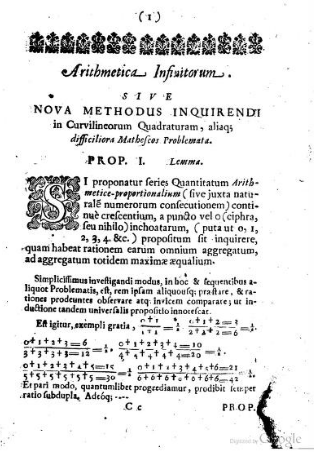 Arithmetica Infinitorum, Proposition 1, Page 1Task 1.  Translate each numerical expression written to modern day notation.  Note:  + , =, long divide signs mean the same as today.Task 2.  Write the next ratio in the pattern.  Does it have the same result as the prior ratios?Task 3.  Wallis assumed that the pattern holds by “induction” principle.  His argument was an argument of “precedents and patterns” [3, Stedall, page 3].  He assumes that a pattern, once established, will continue to hold indefinitely.  What do you think of this style of argument?  Do you consider it valid or invalid?  In Proposition 2, Wallis developed the formula for the sum of the integers from 0 to l.  I use l because he used it, although we would now use n.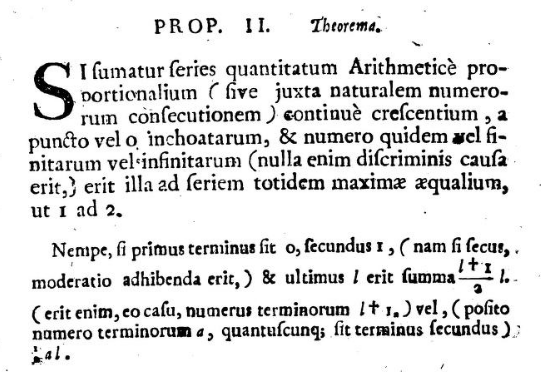 Arithmetica Infinitorum, Proposition 2, page 3Literal Translation of second paragraph:  If the first term is 0, second 1, (if it is not, the adjustment will be used) and end in l, the sum is ; (for the case where the number of terms is l +1.) or (assuming the number of terms is a, whatever the second term) .Modern Translation:  If the first term of the sum is 0, the second term is 1, and we continue adding the next consecutive numbers, ending in l, then the sum is , or, if we let the number of terms be a, the sum is .In modern algebraic notation, we would write:  In proposition 3, Wallis seemed to suddenly present a new problem, but if we pay close attention, we can see how he used algebra and arithmetic progression to solve this geometry problem.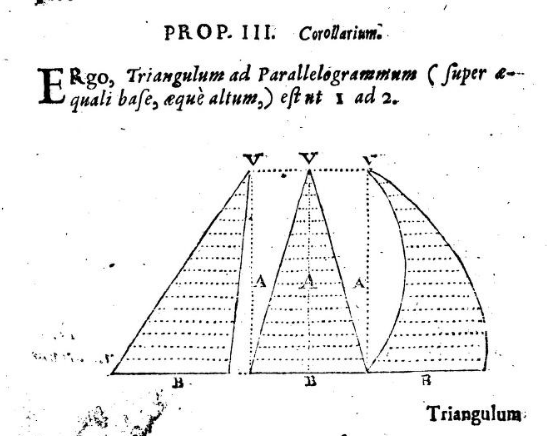 Arithmetica Infinitorum, Proposition 3, page 2Literal Translation:  Therefore, triangle to parallelogram (on equal base, equal altitude), is as 1 to 2.Modern Translation:  Therefore, the ratio of the area of a triangle to the area of a parallelogram (with equal bases of length B and equal heights of length A) is 1 to 2.The proposition continued: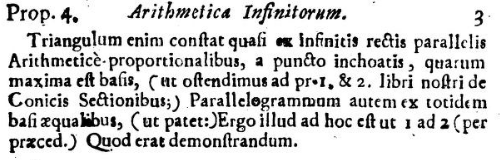 Arithmetica Infinitorum, Proposition 3, page 3He wanted to prove that if we take the base of the triangle, extend it up through the altitude to create a parallelogram of equal width as the base, then the triangle’s area is half the parallelogram’s area.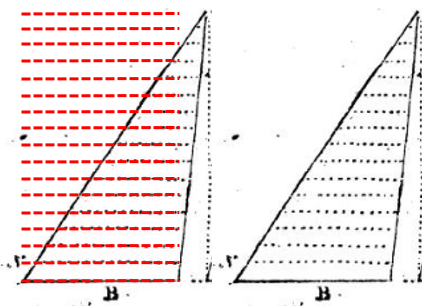 Figure 1 from Proposition 3, with parallelogram overlayThe method of indivisibles is a ratio created by filling up the desired shape with chords of length x, then dividing the sum of the chords by the largest of the chords.  Moreover, Wallis claims that no matter how many chords we use to fill the shape, the ratio remains intact, 1 to 2.Let’s say that the triangle in Figure 1 has chord length 16 for its base, then we would use 15 more chords of decreasing length to fill the triangle’s area and the surrounding parallelogram would have a chord length 16 at the same intervals to fill its area.  The Wallis ratio isTask 4.  Evaluate the above ratio. Task 5.  Write the nth case for the ratio, simplify it.  Does it validate Wallis’s argument?Task 6. Rephrase this problem as a definite integral.  What do the function and the limits of integration have to be in order for the area of the triangle to be ½?Addressing Error in the SumsWallis continues to use this ratio or method of indivisibles to determine the area of the semi-parabola in proportion to a parallelogram with the same base.  Once the figure curves, Wallis discovers an error.  Being good at pattern, he able to set up the desired ratio and discusses the decreasing error as the ratios are increased by a larger number of chords.Since the parabola is x2, the sum in the numerator is the sum of square numbers, starting at 0, and the denominator is the sum of the greatest.  Similar to propositions 1-3, Wallis proposes in proposition 19 and 21 the sequences of series; increasing each sequence by a square number.  Proposition 19:  Examine the ratio of a series of square numbers, starting at 0, over the same sum of the greatest:Literal Translation: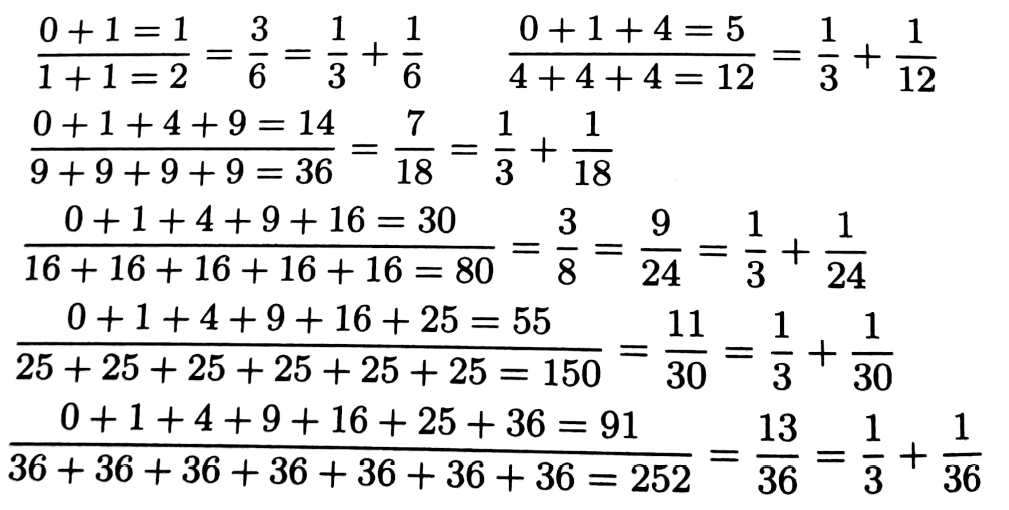 Since, moreover, as the number of terms increases, that excess over one third is continually decreased, in such a way that at length it becomes less than any assignable quantity (as is clear); if one continues to infinity, it will vanish completely.  Arithmetica Infinitorum, Proposition 19 [2, Stedall]Task 7.  (a) Proposition 20:  Examine the sum and the nature of the excess over the proposed ratio of 1/3.  What is the pattern of the excess with respect to 6?  (b) Create a formula for the nth proportion and the nth excess.  The Proportion for a Half Parabola to a ParallelogramProposition 23 (Literal Translation)In the same way, the complement of a half parabola (understood as figure AOT, which with the half parabola itself completes a parallelogram) is, to the parallelogram TD (on the same or equal base of of equal height), as 1 to 3. (And consequently the half parabola itself is to the same parallelogram as 2 to 3)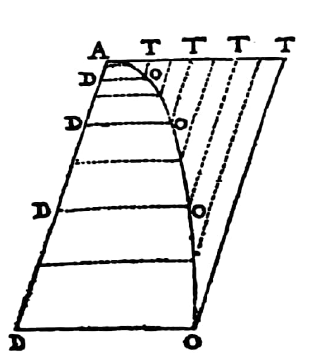 For in the figure AOT, let the vertex be A, the diameter AT, the base TO, and as many parallels to it as you wish (between base and vertex) TO, TO, etc.  Since (by Proposition 21 of On Conic Sections) the straight lines DO, DO, etc are as the square roots of the lines AD, AD, etc., conversely AD, AD, etc., that is, TO, TO, etc., will be as the squares of the same DO, DO, etc., that is of AT, AT, etc.  Therefore the whole figure AOT (consisting of an infinite number of straight lines TO, TO, etc., the squares of the arithmetic proportionals AT, AT, etc) will be, to the parallelogram of equal height TD (consisting of the same number of straight lines equal to the greatest TO itself, as 1 to 3, by Proposition 21. (Which was to be proved.)  And consequently, the half parabola AOD (the remainder of the parallelogram) will be to the same parallelogram as 2 to 3.Arithmetica Infinitorum, Proposition 23 [2, Stedall]Task 8.  (a) What two areas are being found and what does Wallis claim to be their areas? (b) What are their functions? (c) What does the area of the parallelogram have to be for Wallis’s proportions to be correct?Task 9. (a)  Label the given graph on the worksheet.  (b) What part is the half-parabola and what part is the complement?  (c) Explain the parallel lines DO, AT, and TO.  Why can we have as many as we want?Task 10.  Draw the equivalent graph(s) onto a modern day Cartesian coordinate system.  Label the graph appropriately. Task 11.   Discuss Wallis’s argument, then rework the two areas, using a definite integral.  Determine the limits of integration.  Task 12.  (a) What method would you speculate that Wallis will do for the cubic parabola, that is, x3.  Confirm by examining Proposition 39.(b) Create a formula for the sum of n cubes.(c)  Create the nth formulas for the ratio of cubic chords divided by the greatest chord and its excess.Works Cited[1] Ball, W. W. Rouse.  Short Account of the History of Mathematics, 4th Edition, 1908, https://www.maths.tcd.ie/pub/HistMath/People/Wallis/RouseBall/RB_Wallis.html[2] Stedall, Jacqueline.  Arithmetica Infinitorum - English Translation, Springer, 2004[3] Stedall, Jacqueline.  The Discovery of Wonders:  Reading between the Lines of John Wallis’s Arithmetica Infinitorum, Archive for the History of Exact Sciences Vol 56. No 1 (November 2001), pp. 1-28, Springer[4] Wallis, John.  Arithmetica Infinitorum, 1656 (Scanned digital copy of  2nd edition in Google Books)[5] MacTutor History of Mathematics.  http://www-history.mcs.st-and.ac.uk/Biographies/Wallis.html, 2002Endnotes